Лучшее хозяйство 
по уборке зерновых 
и зернобобовых культур 
на 18 июля 2024 года 
         по Смолевичскому району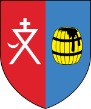 УРОЖАЙНОСТЬ ПО РАЙОНУ:    45,6 ц/гаПо урожайности лидируют:По урожайности лидируют:1. ОАО «Смолевичский райагросервис»68,8 ц/га2. ОАО «Смолевичи Бройлер»65,5 ц/га3. РУП «Шипяны-АСК»62 ц/га